Přípravka v Bělohradě.                                                                                                                Javorka/Miletín A :  Kopidlno 2 : 1                                                                                                  Javorka/Miletín B : Kopidlno 8 : 0                                                                                                         Kopidlno : Železnice 0 : 8                                                                                                                             Sestava: Skrbek Šimon, Syřiště Matyáš ©, Vích Samuel, Šimůnek Štěpán, Skrbek Štěpán, Hink Kryštov, Svoboda Daniel, Slavík David, Rozsypal Filip.                                                     Žáci v sobotu doma přejeli Jičíněves.                                                                                                  První zápas Kopidlno: Jičíněves 5:1,  Branky: Bernard 3, Nemčanský 2                   Druhý zápas Kopidlno: Jičíněves 5:0, Branky: Nemčanský 3, Bernard, Kóre.                                             Sestava: Šádek, Vlček, Krejčík, Rozsypal, Machačný, Kóré, Nemčanský, Bernard, Siřiště, Zikmund.                                                                                                             V prvním domácím dvojzápase jsme přivítali celek z Jičíněvse. V prvním utkání jsme od začátku soupeře přehrávali a po vstřelení první branky v 10 minutě jsme zápas zcela ovládli. Začátek druhého zápasu byl vyrovnaný. Po  poločase kluci přidali na důrazu a pohybu, prosadili se střelecky a zápas dovedli k jasnému vítězství. Všechny kluky chválíme za bojovnost a za spolehlivý výkon v brance Jirku Šádka.                  Trenéři: Vlček, Rozsypal.                                                                                                                                                                          Program příštího týdne.                                                                                                                     Přípravka:  v sobotu 14.9. v Hořicích od 9:30 proti Hořicím a Libuni.                                                        Žáci:  v sobotu 14.9. od 9:30 ve Studenci.                                                                                                                  Muži B:  doma v sobotu 14.9.  od 17:00 proti Libuni.                                                                                                Muži A: v neděli od 17:00 v Železnici.                                                                                                             Dorost:   Volno                                                                                                                                        Nereliga: 11.9. Ronal : KopidlnoMěsto Kopidlno                                                                                                                        hlavní sponzor                                                                                                                     kopidlenského fotbalu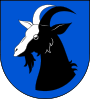                                                  :    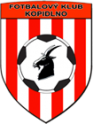 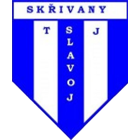                                                  Neděle 8.9.2019 mistrovské utkání krajské JAKO 1.B třídy mužů od 17:00FK Kopidlno A : TJ Slavoj Skřivany    HR:  Jehlička František, AR1: Steklík Lukáš,  AR2: Nedvídek Miroslav    Hlavní pořadatel:  Strnad LiborNominace: Brožíček Martin – Kovář Miloš, Janáček Jaroslav, Valnoha Martin, Poutník Michal, Komárek Ladislav,  Strnad Libor, Janda Petr,  Komárek Jan, Klaban Lukáš, Machačný David, Aubrecht Jindřich, Klaban Tomáš, Dyčenko Vítek.  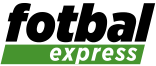 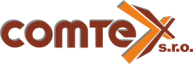 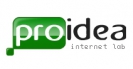 Jarní  utkání :  FK Kopidlno : TJ Slavoj Skřivany  4 : 1   ( 1 : 0 )           Branky: 38´,80´Janda P., 55´Komárek J., 68´Poutník Michal.HR: Tůma Lukáš, AR1: Vítek Pavel, AR2: Hofman Miloš, DS: Mudruňka Jaroslav  ŽK: 40´Klaban Lukáš, 49´Klaban Tomáš, 52´Poutník Michal, 86´Havelka Miloslav, 90´Komárek Jan.   Diváků: 180.Vladimír Hnát, vedoucí (domácí):Včerejší výsledky:  Žacléř : B.Třemešná 3:0,  St. Buky : Kobylice 4:2,  N. Paka : Železnice A 2:1, Úpice : Dvůr Králové B 1:4,  D. Kalná : Miletín A 6:0,  Vrchlabí B : Jičín B - odloženoDorost venku opět vítězně.                                                                                                                        TJ Sokol Nepolisy : TJ Jičíněves/FK Kopidlno 1 : 3 ( 0 : 2 ) Sestava: Masák, Muž, Mlejnek ©, Beneš, Machačný, Berko, Míšek, Kulhánek, Rýdl, Krejčík, Petr D., Petr J., Nemšanský, Ludvík.                                                                                                     Branky: 13´Berko, 44´Míšek, 60´Petr Jan.Čekal nás další tým, o kterém jsme věděli málo, podle tabulky soupeř zatím měl jeden bod, ale osoby znalé této soutěže upozorňovali, že tento tým je dost fotbalový a lehká práce to s ním nebude. Začátek utkání jsme měli co dělat abychom ustáli tlak domácích do 11´jsme jednou zahrozili z přímého kopu, trerý měl však parametry na branku jiného sportu. Ve 13´se podařil průnik po levé straně Berkovi a křižnou střelou na vzdálenější tyč uklidnil naše hráče. Do konce poločasu jsme hráli vyrovnanou hru a šance si vytvořili hráči na obou stranách, které však likvidovali oba brankáři. Ve 44´se podařilo Míškovi vstřelit branku hlavou na kterou si naběhl na zadní tyč a zdánlivě beznadějný míč uklidil do branky soupeře. Druhý poločas jsme se snažili přidat další branky a v 60´se podařilo polovysoký centr na zadní tyč dorazit Janu Petrovi, který tak vsítil svoji první branku za dorost. Po zbytek utkání se hrál fotbal podle našich not, bohužel to nevedlo ke vstřelení dalších branek a to přesto že některé šance si o to říkali. Na opak v závěru utkání jsme inkasovali z nařízeného pokutového kopu na který byl Radek krátký domácí to nakoplo , ale do konce utkání se již nic na stavu neměnilo a náš tým se mohl radovat z další výhry. Příští týden máme volno a za čtrnáct dní jedeme na utkání do Křince, dá se říct derby. Hraje tam bratr jednoho našeho hráče, jeden bývalý náš hráč, a navíc trenérem je náš člen a hráč mužů Nýč Marek  Hráči se na tento zápas těší a mají v plánu odvést si z Křince všechny body a potvrdíme tak první místo v tabulce bez ztráty bodu. Věříme, že nás přijede podpořit i pár diváků, které tímto zveme, není to daleko a na oběd o 13 hodině budou již doma.       SerinekTabulka dorostu po 4 kole soutěže OP OFS Nymburk.Pohár hejtmana 3 kolo.Jaroměř : Libčany 0 : 1, Nepolisy : Sobotka 2:1, Jičín Hořice 2 : 0, L. Bělohrad : Vrchlabí 2 : 2 PK 4 : 2, Č. Skalice : Police nad Metují 1 : 2, Kostelec nad Orlicí . Dobruška 7 : 1, Rychnov nad Kněžnou : Třebeš 4 : 4 PK. 4 : 5, Krajský přebor – debakl Jičínského Áčka.                                                                                                                   Probíhající 5 kolo této  soutěže mužů přineslo utkání prvního s posledním tedy    SK Libčany : SK Jičín A  15 : 1 ( 8 : 1 ) Jičín z důvodu nedostatku hráčů zajížděl na půdu vedoucího týmu s osmi dorostenci, kteří hrají za béčko a s novou posilou ze zahraničí a to jménem  Mohamed Dahsan Mohamed Shehata který má údajně zkušenosti z nejvyšší soutěže ve své rodné zemi.  B tým musel svoje utkání ve Vrchlabí odložit, protože se mělo hrát ve stejný termín. Po tomto utkání je tým z našeho okresního města beznadějně poslední s 0 na bodovém kontě a brankovým přídělem  7 : 30.                                                                                                    Hořice A  po odehraných čtyřech zápasech drží zatím 8 místo těsně před                  Chlumcem nad Cidlinou B.AM Gnol 1.A třída mužů.                                                                                                             SK Sobotka A jako sestupující tým zahájila boje o návrat mezi krajskou elitu dobře po 5 kole vede soutěž o skóre před druhým Novým Hradcem a třetími  Nepolisy,  kteří mají stejný počet bodů.  Další zástupce našeho okresu TJ Lázně Bělohrad B je momentálně na 6 místě z 9 body a dnes je čeká doma soupeř ze Solnice.Plachetka okresní přebor mužů.                                                                                            Včerejší výsledky:  Chomutice : Robousy 2 : 4,  Nemyčeves Milíčeves  1 : 2 na pk 4:5, Dětenice : Lužany 1:2, L. Bělohrad B : Hořice B 1 : 5,  Jičíněves : Žlunice 1 : 7, Libáň : St. Paka 2 : 5.                                                                                                                 Co naši sousedé?                                                                                                              Jičíněves doma po bezbrankovém poločase neuspěla a dostala výprask v poločase druhém 5 branek vsítil Calta Jan.                                                                                    Libáň je beznadějně poslední a bez jediného bodu po čtyřech kolech to bude mít těžké zachránit soutěž jako loni.SABE III. třída mužů -  Soutěž našeho Béčka.                                                                  Dnes béčko v Sobotce od 14:00                                                                                      Včera odehráno : Libuň : Češov 5 : 3, Podhradí : Žeretice 5 : 0.#KlubZVRPSBP+P-1.Studenec430123:49002.Chomutice43018:39003.Sobotka420210:87014.Kopidlno420211:66005.Železnice / Valdice21012:33006.Jičíněves41033:172107.Libuň20021:17000Bojovné důrazné utkání, ve kterém jsme byli v prvním poločase mírně lepší a mohli vést více než o gól. Ve druhém jsme na výkon z první pětačtyřicetiminutovky nenavázali a hosté mohli skóre zápasu vyrovnat. Třetí vstřelený gól pak utkání rozhodl. Těší tak výhra za tři body a především solidní divácká návštěva, děkujeme.                                                                          Jiří Suchánek, trenér (hosté): Nemám ve zvyku komentovat výkon rozhodčího. Dnes musím. Aniž bych chtěl snižovat slušný výkon domácích, tři body jim zařídil někdo jiný. Nejprve přehlédl hraní rukou před 1. gólem, o několik minut později nás poslal do 10 po přihraném faulu zepředu téměř na polovině. Pouze žlutě ocenil likvidační faul, který nám vyřadil brankáře. Vrcholem bylo, když nám udělil žlutou a po radě domácího kapitána ji po minutě změnil na červenou. Snad pan Tůma hrubě ovlivnil utkání pouze z mladické nerozvážnosti.PořadíTýmTýmZápasyVPVPPPSkóreBody1TJ Dvůr Králové B5410022:7122TJ Slavoj Skřivany4400015:31231. FK Nová Paka5311012:10114FK Dolní Kalná5320015:995SK Miletín5320012:1296TJ Sokol Staré Buky5221012:1387TJ Sokol Železnice5220112:678FC Vrchlabí B4220010:569FC Spartak Kobylice5230014:16610TJ Baník Žacléř523008:16611SK Jičín B4110213:13512FK Kopidlno412109:13513SK Sparta Úpice514007:17314TJ Sokol B. Třemešná505003:240#KlubZVRPSBP+P-1.Jičíněves/Kopidlno440018:612002.SEMICE AFK430116:89003.Sokoleč SK22008:16004.Křinec TJ32018:66005.FK Litol mládež.21106:24006.Straky/Struhy31117:84007.Slovan Poděbrady31116:84008.Loučeň/Budiměřice-Šlotava210113:53009.Sadská/Tatce21017:530010.Městec Králové SK30123:510011.Nepál (Nepolisy)30124:810012.Cidlinská FA30124:1310013.Hrubý Jeseník/Všechlapy20021:1200014.Lysá n.L.20021:15000PořadíTýmTýmZápasyVPVPPPSkóreBody1SK Libčany5400127:5132FC Slavia HK A5311014:11113RMSK Cidlina4300113:2104TJ Sokol Třebeš A4202010:5105FC Vrchlabí A431007:396FK Kratonohy - FC Olympia HK5320012:997Spartak Police n. Met.532009:1198TJ Jiskra Hořice421017:679FK Chlumec n. C. B5122010:11710TJ Červený Kostelec523007:7611FK Černilov412016:8412FK Vysoká n.L.412017:10413FC Spartak Rychnov n. Kn.312007:9314SK Dobruška514002:9315FK Kostelec n. O.514003:12316SK Jičín A505007:300PořadíTýmTýmZápasyVPVPPPSkóreBody1SK Sobotka5301116:5122TJ Lokomotiva HK5410013:5123TJ Sokol Nepolisy5301114:9124SK Roudnice4310013:395TJ Slovan Broumov5320014:996TJ Lázně Bělohrad4310010:797SK Třebechovice5320013:1798SK Česká Skalice4200214:489FK Náchod B4211011:10810SK Týniště n.O.422007:9611MFK Trutnov B412109:12512TJ Velké Pořičí513018:16413SK Solnice514005:11314FK Jaroměř514003:10315SK Bystřian Kunčice5041010:21216MFK Nové Město n. M.505004:160#KlubZVRPSBP+P-1.Lužany440014:612002.Nemyčeves430116:410013.Robousy430110:49004.Stará Paka430112:98105.Milíčeves430110:87206.Žlunice42029:86007.Hořice B42029:116008.Chomutice410310:105029.L. Bělohrad B41038:1240110.Jičíněves41034:1330011.Dětenice41035:1221012.Libáň40047:17000#KlubZVRPSBP+P-1.Podhradí32017:26002.Železnice B22006:16003.Valdice22006:16004.Miletín B22006:26005.Libuň32019:76006.Sobotka B21015:33007.Kopidlno B21013:33008.Nová Paka B20021:30009.Češov30034:1300010.Žeretice30031:13000